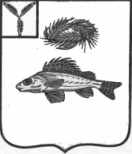 СОВЕТДЕКАБРИСТСКОГО МУНИЦИПАЛЬНОГО ОБРАЗОВАНИЯЕРШОВСКОГО МУНИЙИПАЛЬНОГО РАЙОНАСАРАТВОСКОЙ ОБЛАСТИРЕШЕНИЕот 06.08.2021 года                                                                        № 105-244О принятии имущества в муниципальную собственность Декабристского МО Ершовского МР Саратовской области        Руководствуясь   Федеральным законом от 6 октября 2003 года  №131-ФЗ «Об общих принципах организации местного самоуправления в Российской Федерации»,  в соответствии с  Уставом Декабристского муниципального образования, распоряжением Комитета по управлению имуществом Саратовской области  от 28.06.2021 г. № 709-р «Об утверждении Перечня имущества, передаваемого из государственной собственности Саратовской области в муниципальную собственность Декабристского муниципального образования Ершовского муниципального района Саратовской области» Совет Декабристского муниципального образования  РЕШИЛ:  	1.Принять в муниципальную собственность Декабристского муниципального образования имущество, согласно  приложению.    	2. Настоящее решение вступает в силу со дня  его принятия.    	3. Контроль за исполнением настоящего решения возложить на главу Декабристского муниципального образования.                                                                                 Приложение                                         к решению Совета Декабристского МО                                                                                                             от 06.08 2021 г. № 105-244ПЕРЕЧЕНЬимущества, принимаемого в муниципальную собственность Декабристского муниципального образования Ершовского муниципального района Саратовской областиИ.о. Главы Декабристского муниципального образования                                                   Новикова А.Н.№ п/пНаименованиеимуществаИндивидуализирующие характеристики имуществаБалансовая стоимостьАдрес места нахожденияимущества1Нежилое помещениеОбщая площадь 225,1 кв.м., кадастровый номер 64:13:050201:10561 822 184,50 руб. Саратовская область, Ершовский район, п. Целинный, пл. Ленина, д.4, пом.1 . 